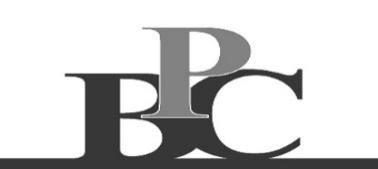 Black Political Caucus of Charlotte-MecklenburgPO Box 26809Charlotte, NC 28221December 21, 2016NOTICE OF 2017 ELECTION OF OFFICERSDear Black Political Caucus Member:The Charlotte-Mecklenburg Black Political Caucus will elect new officers at its regularly scheduled February 19, 2017, General Body Meeting.  The officers open for election includes, Chairperson, First Vice Chairperson, Second Vice Chairperson, Third Vice Chairperson, Recording Secretary, Assistant Recording, Secretary, Corresponding Secretary, Financial Secretary, Treasurer, Parliamentarian and Historian.All candidates for open offices must be members in good standing at the time of nomination.  Please note a description of the duties of each office in the attached by-laws.If you are interested in seeking one of the open positions, please submit your application and resume via email to thurmanross@gmail.com or mail to P.O. Box 26809, Charlotte, NC 28221, no later than December 31, 2016.  The Nominating Committee will inform you of your interview with the committee.If you have any questions or concerns, please do not hesitate to contact me at 704-968-5876.  Thurman Ross Jr., Nominating Committee ChairNOTICE OF INTEREST IN NOMINATION TO OFFICEName of Candidate: _________________________________________________________________  Office of Interest:  _____________________________________ _________________________ ___ Mailing Address:  _____________________________________________________ ______________ _____________________________________________________________________________________Telephone: ______________________________    Occupation: _____________________________Email Address:  _____________________________________________________________________======================================================================Please respond to the following questions:1.	Why are you interested in the position? (If additional space is needed please attach)2.	What are your qualifications for the position?Print Name: _________________________________________________________Signature: ____________________________________________________________Date: ___________________________________